Skyline Agility Club (Middletown, NY) presents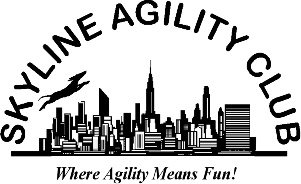 Fun RunsSunday, March 29, 2020Starting 9:30 amSkyline Agility Club, Victoria Farms, 120 Tetz Lane, Middletown, NY(Indoors, rubber/dirt surface, ring size 77 x 110, unheated barn)Start out spring with a running start, work on those team-building skills, and tweak skills needed on course. Great for all teams, those just starting out(Minimum age 12 months), and advanced teams of all levels. (Toys/Treats Allowed in Ring)Three Nested Standard Courses (Novice, Open, Excellent) • 2 minutes on course$10. First Run	•	$8. Additional Run per dogSPECIAL: 3 runs for $20 per dogLimited to 150 runs.  Closing date: Entries must be received by Wednesday, March 25, 2020.Running order will be sent to participants via email the Friday before event. Cancellation of Event: If weather causes cancellation an email will be sent Saturday, March 28 by 8 pm. • Checks will be destroyed if event is cancelled.For further information, contact Sandra Schwinzer at remountdepot1@yahoo.com or www.skylineagility.orgSKYLINE AGILITY CLUB: March FUN RUN - 2020Please mail this completed & signed form with check made out to Skyline Agility Club.  Note Fun Run on the envelope.  Any cancellations made before closing date will have check(s) destroyed. NO REFUNDS after closing date.Mail to: March Fun Run c/o Sandra Schwinzer, PO Box 132, Spring Glen, NY 12483.  Name:						 Address:						 Phone: 	E-Mail:					 Dog’s Name & Breed: 		Age (Minimum age 12 months): 	Jump Height:  		 Please fill out separate entry for each dog entered. Please PRINT CLEARLY.# of Runs   	Check # 	TOTAL   	I have read and understood the disclosure notice and Skyline Agility Club/Victoria Farms rules.Name: 	Date: 	Signature:    	* Prices are one dog per entry; no multiple dog discount is available.DIRECTIONS to Victoria Farms, 120 Tetz Lane, Middletown, NYFrom the NYS Thruway (North or South):Take  exit 16 to merge onto NY-17  W.  Take  exit 122 - Crystal Run Crossing. Turn  right onto Crystal Run Crossing.    Turn left onto Crystal Run Road. Take to end - make right at stop sign - County Rd 83/ Goshen Turnpike/ Scotchtown Ave. Approximately 1.2 miles to Tetz Lane - Victoria Farms sign. Make left onto Tetz Lane - follow to the end.From I-84 (Eastbound or Westbound):Take exit 4E to merge onto NY-17 E toward New York. Take the exit toward Crystal Run Road. Turn right onto Crystal  Run Road. Take to end - make right at stop sign - County Rd 83/ Goshen Turnpike/Scotchtown Ave. Approximately 1.2 miles to Tetz Lane - Victoria Farms sign. Make left onto Tetz Lane - follow to the end.Skyline Agility Club, Inc.Covenant and Assumption of RiskI understand that my attendance and participation at any Skyline Agility Club, Inc. (‘Skyline”) class or agility match is not without risk to myself, my dog(s) or any family member or guest who might be present at such function. Some dogs to which we might be exposed may be difficult to control or conceivably be aggressive towards other canines, and may be a cause of injury even when handled with care. I further understand that agility obstacles and courses, by their inherent nature, pose potential hazards to dogs and handlers, even when pursued with care. I have examined and am familiar with the Skyline training facility, its obstacles and surrounding area and agility course, and assume all reasonable and customary risks incidental thereto. I hereby agree not to make any claim for injury of any nature which I or any family member may sustain by reason of the foregoing participation, and agree not to make any claim for injuries or damage to me, my family or dog, unless brought about due to gross negligence of Skyline, its agents, members, representatives or employees (if any). In further consideration of the foregoing and as an inducement to my participation in a Skyline Agility training class or Skyline sponsored agility match, I do hereby agree to indemnify and hold harmless and make no claim against any Skyline members, agents, representatives or employees (if any), except to the extent that any injury is brought about by the gross negligence of Skyline, or such members, agents, representatives, etc. I covenant and agree to make no claim against Skyline or any of its members or representatives unless such injuries are brought about by gross negligence, as aforesaid. This agreement, which I have read and understand is not be construed as a release, but as a covenant not to sue in the absence of gross negligence, as aforesaid.SKYLINE AGILITY CLUB POLICIES & INFORMATION - VICTORIA FARMS RULESPayment: must be included in full with registration. Any checks that do not clear are subject to a $35 additional fee.Bitches in Season: Bitches in season will be allowed with proper protection (panties). Bitches in season are allowed in building only to run, please crate from car.Barking Dogs: For everyone present, dogs must be kept quiet. Stalls are available for dogs that are too excitable to be in the working area. PLEASE respect this as everyone wants to enjoy the event.Our Facility: Indoors on dirt/rubber • Ample parking • Full size ring & equipment • Ample crating space, please bring crate/mat/cover for crate • Facility is NOT heated. Dress in layers and bring extra clothing.Shoes: Cleats or other shoes suitable for running on dirt. No sandals, no bare feet.No unleashed dogs permitted in any area inside or outside except in warm up area and ring. NO SMOKING WITHIN 100 FT of Building. SPEED LIMIT IS 5MPH, VIOLATORS WILL BE ASKED TO LEAVE IMMEDIATELY. NO REFUND WILL BE ISSUED.Anyone violating these policies will be asked to leave the premises. No refund will be given.Visit our website: www.skylineagility.org